Руководствуясь Федеральным законом от 06.10.2003г. № 131-ФЗ «Об общих принципах организации местного самоуправления в Российской Федерации», Уставом МО ГП «Усогорск»,  СОВЕТ  РЕШИЛ: 1. Внести в Устав муниципального образования городского поселения «Усогорск» следующие изменения и дополнения согласно приложению.2. Главе муниципального образования городского поселения «Усогорск» Немчинову Б.Н. в порядке, предусмотренном законодательством, направить настоящее решение в Управление Министерства юстиции Российской Федерации по Республике Коми для государственной регистрации. 3. Настоящее решение вступает в силу в порядке, установленном федеральным законодательством. Глава городского поселения «Усогорск» –Председатель Совета поселения                                                 Б. Н. НемчиновПриложение к решению Совета  МО ГП  «Усогорск»от  21 марта 2019  года  № IV-30/21. В статье 8 Устава:1) пункт 5 после слов «за сохранностью автомобильных дорог местного значения в границах населенных пунктов поселения,» дополнить словами «организация дорожного движения,»;2) пункт 18 изложить в следующей редакции:	«18) участие в организации деятельности по накоплению (в том числе раздельному накоплению) и транспортированию твердых коммунальных отходов;»;3) пункт 20  дополнить словами «, направление уведомления о соответствии указанных в уведомлении о планируемых строительстве или реконструкции объекта индивидуального жилищного строительства или садового дома (далее - уведомление о планируемом строительстве) параметров объекта индивидуального жилищного строительства или садового дома установленным параметрам и допустимости размещения объекта индивидуального жилищного строительства или садового дома на земельном участке, уведомления о несоответствии указанных в уведомлении о планируемом строительстве параметров объекта индивидуального жилищного строительства или садового дома установленным параметрам и (или) недопустимости размещения объекта индивидуального жилищного строительства или садового дома на земельном участке, уведомления о соответствии или несоответствии построенных или реконструированных объекта индивидуального жилищного строительства или садового дома требованиям законодательства о градостроительной деятельности при строительстве или реконструкции объектов индивидуального жилищного строительства или садовых домов на земельных участках, расположенных на территориях поселений, принятие в соответствии с гражданским законодательством Российской Федерации решения о сносе самовольной постройки, решения о сносе самовольной постройки или ее приведении в соответствие с предельными параметрами разрешенного строительства, реконструкции объектов капитального строительства, установленными правилами землепользования и застройки, документацией по планировке территории, или обязательными требованиями к параметрам объектов капитального строительства, установленными федеральными законами (далее также - приведение в соответствие с установленными требованиями), решения об изъятии земельного участка, не используемого по целевому назначению или используемого с нарушением законодательства Российской Федерации, осуществление сноса самовольной постройки или ее приведения в соответствие с установленными требованиями в случаях, предусмотренных Градостроительным кодексом Российской Федерации;»;	2. в части 1 статьи 8.1. Устава:1) пункт 11  признать утратившим силу;2) дополнить пунктом 15 следующего содержания:«15) оказание содействия развитию физической культуры и спорта инвалидов, лиц с ограниченными возможностями здоровья, адаптивной физической культуры и адаптивного спорта;»;3) дополнить пунктом 16 следующего содержания:«16) осуществление мероприятий по защите прав потребителей, предусмотренных Законом Российской Федерации от 07.02.1992 года № 2300-1.»;3. Статью 10 дополнить частями 4 и 5 следующего содержания:« 4. Формами участия населения в решении вопросов местного значения являются:местный референдум;муниципальные выборы;3) голосование по отзыву депутата, члена выборного органа местного самоуправления городского поселения, выборного должностного лица местного самоуправления;4) голосование по вопросам изменения границ городского поселения, преобразования городского поселения;5) сход граждан;6) правотворческая инициатива граждан;7) территориальное общественное самоуправление;8) публичные слушания, общественные обсуждения;9) собрание граждан, конференция граждан (собрание делегатов);10) опрос граждан;11) обращения граждан в органы местного самоуправления.5. Наряду с предусмотренными настоящим Уставом формами непосредственного осуществления населением местного самоуправления и участия населения в осуществлении местного самоуправления граждане вправе участвовать в осуществлении местного самоуправления в иных формах, не противоречащих Конституции Российской Федерации, Федеральному закону № 131-ФЗ и иным федеральным законам, законам Республики Коми, Конституции Республики Коми.»4.  В статье 16.  Территориальное общественное самоуправление:1) пункт 1 изложить в следующей редакции:«1. Под территориальным общественным самоуправлением понимается самоорганизация граждан по месту их жительства на части территории поселения, внутригородской	 территории города федерального значения, городского округа, внутригородского района, а также в расположенных на межселенной территории населенных пунктов (либо на части их территории) для самостоятельного и под свою ответственность осуществления собственных инициатив по вопросам местного значения. Границы территории, на которой осуществляется территориальное общественное самоуправление, устанавливаются по предложению населения, проживающего на соответствующей территории, представительным органом поселения, внутригородской территории города федерального значения, городского округа, внутригородского района, а в расположенных на межселенной территории населенных пунктов (либо на части их территории) – представительным органом муниципального района.»5.  В статье 17.  Публичные слушания:1) в названии статьи 17 Устава дополнить словами «общественные»,2) часть 2 изложить в следующей редакции:«2. Публичные слушания проводятся по инициативе населения, Совета поселения, главы поселения или руководителя администрации, осуществляющего свои полномочия на основе контракта.Публичные слушания, проводимые по инициативе населения или Совета поселения, назначаются Советом поселения, а по инициативе главы поселения или руководителя администрации, осуществляющего свои полномочия на основе контракта, - главой поселения.»;в части 3 дополнить пунктом 5 следующего содержания:«5) проект стратегии социально-экономического развития муниципального образования;»дополнить частями 5, 6 и 7  следующего содержания:« 5. Порядок организации и проведения публичных слушаний, определяется решением Совета поселения и должен предусматривать заблаговременное оповещение жителей муниципального образования о времени и месте проведения публичных слушаний, заблаговременное ознакомление с проектом муниципального правового акта, другие меры, обеспечивающие участие в публичных слушаниях жителей поселения, обнародование результатов публичных слушаний, включая мотивированное обоснование принятых решений.  6. По проектам генеральных планов, проектам правил землепользования и застройки, проектам планировки территории, проектам межевания территории, проектам правил благоустройства территорий, проектам, предусматривающим внесение изменений в один из указанных утвержденных документов, проектам решений о предоставлении разрешения на условно разрешенный вид использования земельного участка или объекта капитального строительства, проектам решений о предоставлении разрешения на отклонение от предельных параметров разрешенного строительства, реконструкции объектов капитального строительства, вопросам изменения одного вида разрешенного использования земельных участков и объектов капитального строительства на другой вид такого использования при отсутствии утвержденных правил землепользования и застройки проводятся общественные обсуждения или публичные слушания в соответствии с решением Совета поселения с учетом положений законодательства о градостроительной деятельности.7. Итоги проведения публичных слушаний подлежат официальному обнародованию.6. Дополнить Устав статьей 18.1  следующего содержания:«Статья 18.1 Сход граждан1. В случаях, предусмотренных Федеральным законом №131-ФЗ, сход граждан проводится:1) в населенном пункте, входящем в состав сельского поселения, по вопросу изменения границ сельского поселения влекущего отнесение территории указанного населенного пункта к территории другого поселения;2) в населенном пункте, входящем в состав сельского поселения, по вопросу введения и использования средств самообложения граждан на территории данного населенного пункта.2. В сельском населенном пункте сход граждан также может проводиться в целях выдвижения кандидатур в состав конкурсной комиссии при проведении конкурса на замещение должности муниципальной службы в случаях, предусмотренных законодательством Российской Федерации о муниципальной службе.3. Сход граждан, предусмотренный настоящей статьей, правомочен при участии в нем более половины обладающих избирательным правом жителей населенного пункта. Решение такого схода граждан считается принятым, если за него проголосовало более половины участников схода граждан.».».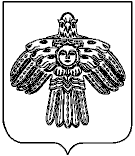 УСОГОРСК» кар овмÖдчÖминлÖн муниципальнÖй юкÖнса СÖВЕТСовет муниципального обРазования городского поселения «УСОГОрСК»ЧЕТВЕРТОГО СОЗЫВА 169270, Республика Коми, п. Усогорск, ул. Дружбы, д.17УСОГОРСК» кар овмÖдчÖминлÖн муниципальнÖй юкÖнса СÖВЕТСовет муниципального обРазования городского поселения «УСОГОрСК»ЧЕТВЕРТОГО СОЗЫВА 169270, Республика Коми, п. Усогорск, ул. Дружбы, д.17УСОГОРСК» кар овмÖдчÖминлÖн муниципальнÖй юкÖнса СÖВЕТСовет муниципального обРазования городского поселения «УСОГОрСК»ЧЕТВЕРТОГО СОЗЫВА 169270, Республика Коми, п. Усогорск, ул. Дружбы, д.17УСОГОРСК» кар овмÖдчÖминлÖн муниципальнÖй юкÖнса СÖВЕТСовет муниципального обРазования городского поселения «УСОГОрСК»ЧЕТВЕРТОГО СОЗЫВА 169270, Республика Коми, п. Усогорск, ул. Дружбы, д.17ПОМШУÖМРЕШЕНИЕПОМШУÖМРЕШЕНИЕПОМШУÖМРЕШЕНИЕПОМШУÖМРЕШЕНИЕ21 марта 2019г.21 марта 2019г.№ IV-30/2№ IV-30/2О внесении изменений и дополнений в Устав муниципального образования городского поселения «Усогорск»О внесении изменений и дополнений в Устав муниципального образования городского поселения «Усогорск»О внесении изменений и дополнений в Устав муниципального образования городского поселения «Усогорск»О внесении изменений и дополнений в Устав муниципального образования городского поселения «Усогорск»О внесении изменений и дополнений в Устав муниципального образования городского поселения «Усогорск»